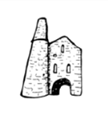 Curriculum Map 2019-2020Class-Topaz                     Year-3Spring Term Topic:Question:                       Launch:REAL Outcome:From Stone Age to Romans Topic:Question:                       Launch:REAL Outcome:What did they leave behind?Topic:Question:                       Launch:REAL Outcome:Visit to Lanyon Quoit and Chysauster Topic:Question:                       Launch:REAL Outcome:Roman Feast for families – children to create invites and menus, cook food for feast and perform their shield tortoise formation across the playground Trips/Visits/OutdoorsChysauster Ancient Village - https://www.english-heritage.org.uk/visit/places/chysauster-ancient-village/ + other locations in West Cornwall areaInteractive Displays/RoleplayStonehenge?Caves – cave painting wall – chalk paint? Roman shield turtle march Side profile – photos of children in Roman helmet Whole School Special Days and FestivalsChinese New Year 5th FebSt Piran’s Day 5th MarchMother’s Day 21st MarchRE:We will explore and comparing  the Celtic and Roman tradition of worshiping a variety of ancient GodsAs we approach Easter we will be looking at Holy week and its meaning - ChristianityPSHE/TIS: Know how I’m doing and where to go next – New Year Resolutions Staying strong when I meet challenges – link to Romans and building learning resilience.Speaking for myself and listening to othersPSHE/TIS: BRITISH VALUES:The Rule of Law – link to Roman empire - appreciation that living under the rule of law protects individual citizens and is essential for their wellbeing and safetyTolerance of those of different faiths and beliefs – linked to our topic work and R.E.Democracy – linked to our understanding of Roman rulers and comparing with modern Briton.English:Focus books (linked to topic)A range of FICTION linked to topics which develop children’s understanding of characters, plot and setting. Non-fiction: Instructions, factual reports, explanations, discussions persuasive adverts and posters.Stone Age Boy, Romulus and Remus, Chysauster literature, Roman soldier’s handbook, The Pebble in my Pocket (Science link) Examples of invites/menus ERIC texts (09:05-09:30) – Stig of the Dump and Romans on the Rampage Whole class text (for enjoyment) – Mr Gum! Baby Aliens Stole my Teacher Maths:Number and place value, calculating, fractions, decimals and percentages, statistics, geometry, measuresScience:Working Scientifically: Asking questions, setting up practical enquiries, making systematic and careful observations, taking measurements, recording findings, reporting on findings, using results to draw conclusions, using scientific evidence to answer questionsThe Pebble in my Pocket – explanation of the rock cycleHistory:Pupils should be taught about: changes in Britain from the Stone Age to the Iron Age Examples (non-statutory) This could include:  late Neolithic hunter-gatherers and early farmers, for example, Skara Brae  Bronze Age religion, technology and travel, for example, Stonehenge  Iron Age hill forts: tribal kingdoms, farming, art and culture  the Roman Empire and its impact on Britain Examples (non-statutory) This could include:  Julius Caesar’s attempted invasion in 55-54 BC  the Roman Empire by AD 42 and the power of its army  successful invasion by Claudius and conquest, including Hadrian’s Wall  British resistance, for example, Boudica  ‘Romanisation’ of Britain: sites such as Caerwent and the impact of technology, culture and beliefs, including early ChristianityPupils have knowledge and understanding of some of the main events, people and changes from the pastPupils can give reasons for and results of the main events and changes. Pupils can describe and explain simple concepts such as Cause and effect.Pupils can identify some of the different ways in which the past is represented.Timeline – Stone Age to Romans Geography:Atlas use – locate, draw and label Italy – home of the Romans Locate European countries – route from Italy to EnglandSettlements – appropriate landArt and Design:Roman Mosaics (physically construct – cubes)Celtic knots collage – sculpture/metal work Portraits of Roman emperors Stonehenge shadowsCave PaintingDesign Technology:Including Cooking and NutritionRoman clay vases Construct a Roman RoadDesign a Roman shield – investigate best material to use – tortoise formation  Roman headdressesRound house Design Technology:Including Cooking and NutritionCooking: Make nettle teaMake stone soupMake Cato’s breadMake Roman cheesecakeTaste a range of Roman foodsMusic/Drama:Computing: understand computer networks including the internet; how they can provide multiple services, such as the world wide web; and the opportunities they offer for communication and collaboration use search technologies effectively, appreciate how results are selected and ranked, and be discerning in evaluating digital contentLanguages- French:listen attentively to spoken language and show understanding by joining in and responding explore the patterns and sounds of language through songs and rhymes and link the spelling, sound and meaning of wordsappreciate stories, songs, poems and rhymes in the languagebroaden their vocabularyPE:Real P.E. - 2 hours a week. Cognitive unitCreative unit Daily Mile